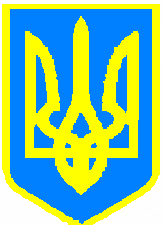 УКРАЇНАДРУЖКІВСЬКА МІСЬКА РАДАВИКОНАВЧИЙ КОМІТЕТРІШЕННЯВід 16.09.2020  № 416м. ДружківкаПро затвердження складу Громадської ради при виконавчому комітеті Дружківської  міської  ради        Розглянувши службовий лист начальника відділу з інформаційних та внутрішньополітичних питань виконавчого комітету міської ради Мамцевої І.В. від 31.08.2020 № 0.142/232/20  та враховуючи протокол засідання установчих зборів з обрання нового складу Громадської ради при виконавчому комітеті Дружківської міської ради                                                від 27.08.2020, відповідно до постанови Кабінету Міністрів України від 03 листопада                              2010 року № 996 «Про забезпечення участі громадськості у формуванні та реалізації державної політики» (зі змінами), керуючись статтею 40 Закону України від 21 травня 1997 року                                        № 280/97-ВР “Про місцеве самоврядування в Україні» виконавчий комітет міської ради ВИРІШИВ:1. Затвердити склад Громадської ради при виконавчому комітеті Дружківської міської ради (додаток).2. Визнати таким, що втратило чинність рішення виконавчого комітету Дружківської   міської ради від 06.03.2018 № 92 «Про затвердження складу Громадської ради при виконавчому комітеті Дружківської міської ради».3. Відділу з інформаційних та внутрішньополітичних питань виконавчого комітету Дружківської міської ради (Мамцева) сприяти в частині інформування громадськості через засоби масової інформації про роботу Громадської ради при виконавчому комітеті Дружківської міської ради, прийняті нею рішення  та стан їх виконання.4. Координаційне забезпечення  роботи щодо виконання даного рішення покласти на відділ з інформаційних та внутрішньополітичних питань виконавчого комітету Дружківської міської ради (Мамцева).5. Контроль за виконанням рішенням покласти на секретаря Дружківської міської ради Григоренка В.Б. Секретар міської ради                                                                                       В.Б.ГРИГОРЕНКО                                                                                                  Додаток                                                                                                  ЗАТВЕРДЖЕНО                                                                                                  рішення виконавчого комітету                                                                                                  від 16.09.2020 № 416СКЛАДГромадської ради при виконавчому комітеті Дружківської міської радиКеруючий справами виконкому                                                                         І.В. КУРИЛО      Склад Громадської ради при виконавчому комітеті Дружківської міської ради підготовлено відділом з інформаційних та внутрішньополітичних питань виконавчого комітету Дружківської міської ради. Начальник відділу  з інформаційнихта внутрішньополітичних питань                                                                  І.В.МАМЦЕВА Аляров Вагіф Авез-Огли                               -голова громадської організації «Азербайджанська громада міста Дружківки «ІМАМ»;Афанасьєв Олег Валентинович                    -член громадської організації «Муніципальний футбольний клуб «Дружківка»;Біц Наталія Вікторівна                                  -член ТОВ «Редакція газети «Дружківський робочий»;Блудов Микола Іванович                               -         член  Дружківської міської організації ветеранів України;Борисова Юлія Василівна                             -голова громадської організації «Союз молоді Вперед – у майбутнє»;Головченко Андрій Анатолійович               -член громадської організації «Федерація футболу міста Дружківка»;Єрмілов Володимир Анатолійович             -член громадської організації «Дружківський міський союз ветеранів-інвалідів Чорнобиля»;Зайцев Антон Миколайович                         -голова громадської організації «Прогресивна Дружківка»;Квитко Людмила Валентинівна                   - член громадської організації «Україна можливостей»;Колеснкова Ганна Миколаївна                     -член громадської організації «Нова Дружківка»;Кравченко Євген Віктрович                          -голова первинної  профспілкової організації публічного акціонерного товариства «ГРЕТА»;Лапушинський Костянтин Андрійович        -член громадської організації «Громадська правова ініціатива»;Левицький Анатолій Петрович                     - член громадської організації «Дружківська міська рада директорів промислових підприємств»;Лемента Неля Василівна                               - член громадської організації «Дружківська міська спілка жінок України»;Лободін Сергій Олександрович                   -член Дружківської громадської організації «Українська спілка ветеранів Афганістану»;Масюков Володимир Вікторович                -голова громадської організації «Туристичний клуб «Енергія»;Мацко Тетяна Миколаївна                            -голова Дружківської міської організації профспілки працівників освіти і науки України;Мороз Ганна Іванівна                                    -голова громадської організації «Літературне об’єднання «Співзвуччя»;Назаров Андрій Володимирович                   -член громадської організації «Донеччина заради майбутнього»;Оганов Едуард Георгійович                           -член громадської організації  християнський просвітницький центр  «Логос»;Семенченко Марина Олександрівна             -член громадської організації «Патріоти Дружківки»;Сівко Євген Францевич                                  -голова первинної організації профспілки трудящих металургійної і гірничодобувної промисловості України Приватного акціонерного товариства «Дружківський завод металевих виробів»;Страшненко Володимир Миколайович          -голова громадської організації «Асоціація професійних видів єдиноборств»;Устименко Юлія Сергіївна                             -член підрозділу радіомовлення «Радіо Дружківка» Східного центра комплексної реабілітації для осіб з інвалідністю Дружківської міської ради;Шейко Олександр Федорович                       -голова громадської організації Дружківська місцева організація підприємців;Юхно Наталія Олексіївна                              -член громадської організації «Фундація підтримки осіб старшого віку «Вік щастя».